     JÍDELNÍČEK                                          Týden od 17.4.-21.4.2023                                                   AlergenyPondělí:              Přesnídávka                Rohlík, sýrová pěna, zelenina, čaj, voda                                                    1,3,7	Oběd                           Zeleninová polévka s ovesnými vločkami, čaj, voda                  			          Fazolový guláš, chléb, ovoce (o)                                                                1,3,7,9	Svačinka                     Kukuřičné placky, ovocný talíř, mléko, čaj                                                1,3,7                                  Úterý: 	Přesnídávka               Rohlík, banánový koktejl, ovoce, čaj, voda s pomerančem                         1,3,7	Oběd                          Čočková polévka se zeleninou, čaj, voda s pomerančem                                                                                                Francouzské brambory, ster.okurek                                                             1,3,7,9            Svačinka                     Raženka, lučina, ovoce, čaj, voda                                                                 1,3,7   Středa:	Přesnídávka	          Chléb, tuňáková pomazánka s tvarohem, zelenina, čaj, džus                      1,3,4,7                    Oběd                           Kyselice, čaj, džus                                                                                Vepřová krkovice na cibulce, hrášková rýže                                               1,3,7                                                	Svačina		          Rohlík, povidla, ovoce, mléko, čaj                                                               1,3,7Čtvrtek: 	Přesnídávka               Zasněžený chléb, zelenina, mléko, čaj                                                          1,3,7             Oběd		         Hráškový krém s krutony, čaj, voda                                                 Bulgurové rizoto s kuřecím masem, ster.okurek                                          1,3,7            Svačina                       Grahamový rohlík, rama, ovoce, čaj, voda                                                   1,3,7Pátek:                                            	Přesnídávka               Toustový chléb, mrkvová pomazánka, zelenina, čaj, voda s citronem         1,3,7             Oběd		         Rajská polévka se strouháním, čaj, voda s citronem                                                Vepřová pečeně štěpánská, dušená rýže                                                      1,3,7	Svačina		          Kefírové mléko, rohlík, ovoce, čaj, voda                                                    1,3,7               Pitný režim zajištěn po celou dobu provozuOvoce nebo zelenina je podávána k jídlu každý den.Čísla u pokrmů označují druh alergenu. Seznam alergenu je vyvěšen vedle jídelníčku.	(O) – ovoce jen pro dospělé                                                                  DOBROU CHUŤ!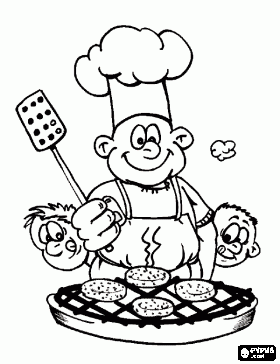   Monika Filáková	                                                                                                                Hana Tkadlecová                  (provozář)										   (kuchařka)